Sign: …………………………………………………………………………….Date: …………………………………………………………………………….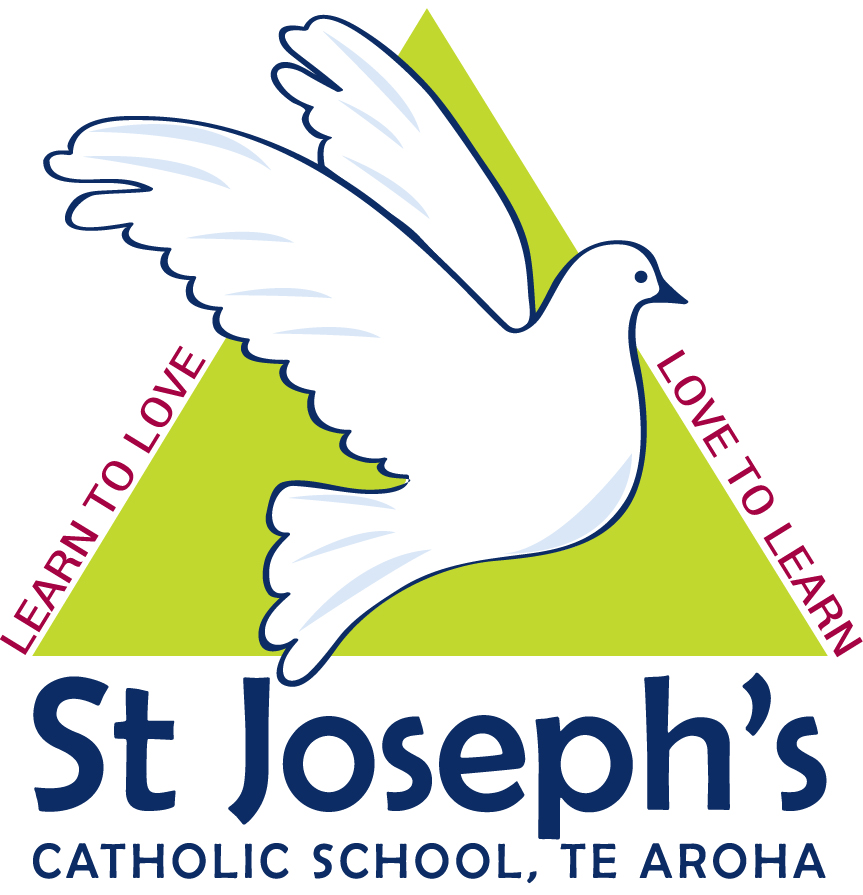 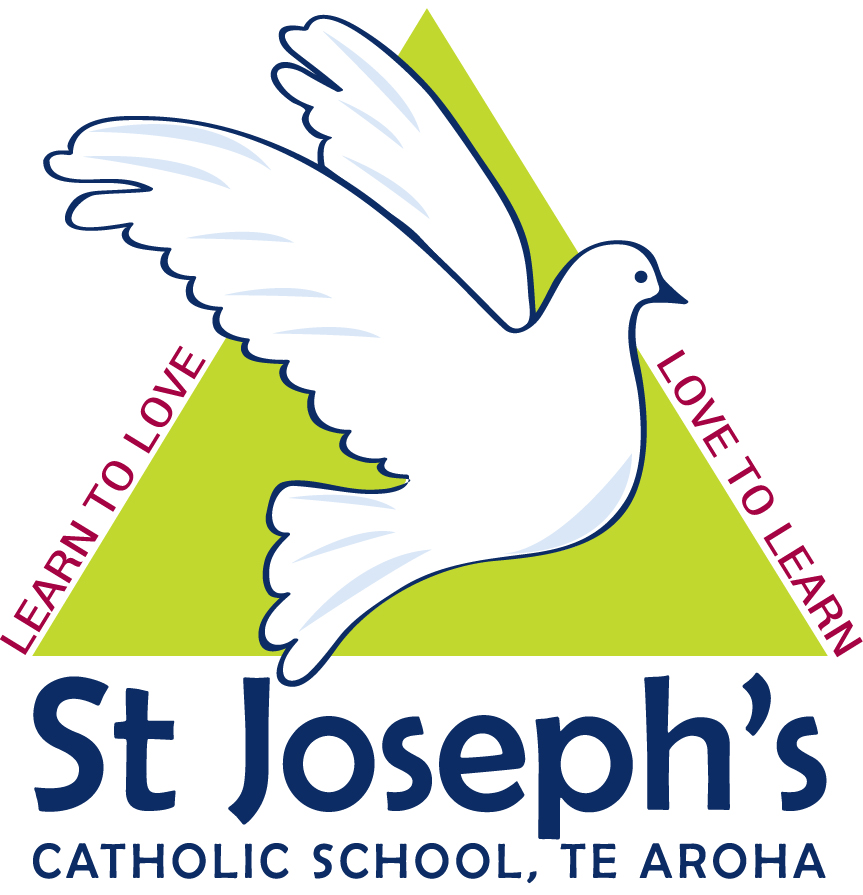 Thursday 25th 20186.00pmHeld in staffroomPresent:Julia Stringer, Kristine Osburn,  Steve Warren, Vicky Oosthoek, Nicole Koolhoven, Julie Gilliver, Debbie Burge,  Georgina Warren, Lynmarie GrayApologies:Ryan JohnstonOpening Prayer:Julia Declarations of  Conflict of Interest:NoneProprietors Report Tilomu Veatupu to sit as a guest at next BOT meeting as an induction. Father Jelho to me with him.Review report need to check up on Preference Cards and to follow up on signage.Special Character:Succession Planning:Move: Julia Stringer Seconded: Julie GilliverProperty:Nicole has set up a new property report with different tabs.  George and Nicole to checkSuccession Planning – Kristine to talk to John Colum re Em’s Job – maybe DRS from another Diocese.Teacher for Term 4 George and Kristine to interview with Nicole as scribe.Health and Safety:         Emergency Readiness:Training/Staffing:    In principal report. Hand Dryer not working to be fixed.  Staff all been healthy over winterNo drill been too wet.  No alarms in old blocks not working get quoteLouise completed 1st year P.D.Staff still doing Learner Agency.Exit interview- Debbie to get an exit survey for Em, this to be standard procedure when staff leave.Policies:Strategic Discussion:    Start putting forward questions re ERO at each meeting.Consent Agenda:Principals Report: As per report. Kristine put forward facts about lack of teachers.We have 77 Pref and 14 No Pref and 5 cards to be signed.Financial Report: passed by emailMove: Julie Gilliver  Seconder: Debbie BurgeCorrespondence:In: NoneOut: NoneMinutes:Minutes of the meeting Thursday 21st June held at the St Joseph’s School Staff Room, confirmed as true and correct record. Move: Georgina Warren Seconded: Julie GilliverMatters arising from previous minutes:Lawn mower quotes to follow up. General:Signage quote as per email – to confirm wording and signage on both sides of sign.Shared morning tea for Emalene on Thursday 27th SeptemberLynmarie asked for leave without pay from Oct 25th  to 1st November New enrolment packs presented to board and approvedNo Policies.Closing Prayer:Julia Meeting Closed:7.45pmNext Meeting:Thursday 25th October.6.00pm. 